C:\Users\awilson\OneDrive - Missoula County\Desktop\Public Comment April 12 23.pdf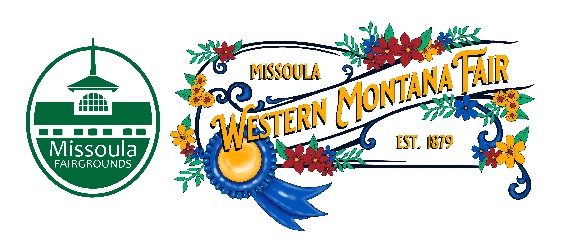 Missoula County Fair Event CommitteeThursday, May 11 , 2023, at 10:00 a.m.Fair Office, Building #12Missoula County Fairgrounds1101 South Avenue West, Missoula, MT 59801Committee Members Jim Sadler – ChairDave Bell - Vice-ChairSarah KnobelBrooke MartinCampbell BarrettTonya RobertJane Kelly Hailey BergstromAgendaMeeting commencementRollcall & introductionsNew member- Hailey Bergstrom Approval of agendaPublic comment on items not on the agendaAction ItemsApproval of minutes from April 13, 2023 Discussion ItemsApril meeting public comment 2023 Western Montana FairRMAF Spring Tour Report Pageant update Entertainment Schedule Food mapFair water bottles ordered. 4-H updateDevelopment update 2024 Western Montana Fair “Rocket’s Red Glare” sub-slogan Adjournment – Next meeting Thursday, June 8th, 2023, 10:00 a.m., at Missoula County Fairgrounds, Fair Office, Building #12, 1101 South Avenue W, Missoula, MT 59801.